Publicado en  el 23/01/2017 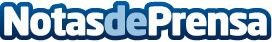 Fallece Bimba Bosé a los 41 años, debido a un cáncer de mamaLlevaba mucho tiempo luchando contra una grave enfermedad: un cáncer de mama que se le había diagnosticado en el año 2014Datos de contacto:Nota de prensa publicada en: https://www.notasdeprensa.es/fallece-bimba-bose-a-los-41-anos-debido-a-un Categorias: Medicina Telecomunicaciones Moda Música Sociedad Televisión y Radio Entretenimiento http://www.notasdeprensa.es